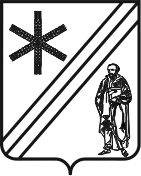 	ПРОЕКТСОВЕТПАВЛОВСКОГО СЕЛЬСКОГО ПОСЕЛЕНИЯПАВЛОВСКОГО РАЙОНАР Е Ш Е Н И Е     от ________________________                                                       № ___________________	станица ПавловскаяОб установлении прейскуранта на услуги, оказываемые, муниципальным казенным учреждением «Административно-эксплуатационное управление» Павловского сельского поселения Павловского районаВ соответствии с Федеральным законом Российской Федерации              от 6 октября 2003 года № 131-ФЗ «Об общих принципах организации местного самоуправления в Российской Федерации», уставом Павловского сельского поселения Павловского района, рассмотрев расчеты и материалы представленные муниципальным казенным учреждением «Административно-эксплуатационное управление» Павловского сельского поселения Павловского района, Совет Павловского сельского поселения Павловского района р е ш и л:1. Установить прейскурант на услуги, оказываемые, муниципальным казенным учреждением «Административно-эксплуатационное управление» Павловского сельского поселения Павловского района (приложение).2. Поручить администрации Павловского сельского поселения Павловского района (Лукаш) разместить настоящее решение на официальном сайте администрации Павловского сельского поселения Павловского района в сети «Интернет» (www.pavlovskoe-sp.ru).3. Контроль за выполнением настоящего решения возложить на постоянную комиссию Совета Павловского сельского поселения Павловского района по финансам, бюджету и налогам (Беленко).4. Решение вступает в силу после его официального опубликования.Глава Павловского сельского поселенияПавловского района							           А.С. КуриловПредседатель Совета Павловскогосельского поселения Павловского района				            А.Р. КуликовПРИЛОЖЕНИЕк решению СоветаПавловского сельского поселенияПавловского районаот ________________ № _______ПРЕЙСКУРАНТна услуги, оказываемые, муниципальным казенным учреждением «Административно-эксплуатационное управление» Павловского сельского поселения Павловского района* Подача спецтранспорта рассчитывается от точки базирования, по адресу: Павловский район, станица Павловская, ул. Жлобы, 118, до места предоставляемой услуги.Директор муниципального казенного учреждения «Административно-эксплуатационное управление» Павловского сельского поселения Павловского района                                                                В.И. Лукаш№п/пНаименование работ и услугЕдиница измеренияСтоимость, рубль1Услуга автогрейдера ГС 14-021маш/час3 207,582Услуга по подаче автогрейдера ГС 14-021маш/час1 542,903Услуга трактора «Беларус МТЗ-892.2» с МДУ 2,61маш/час1 405,884Услуга трактора «Беларус МТЗ-892.2» с измельчителем веток модели ИВН 11маш/час1 446,835Услуга трактора «Беларус МТЗ-892.2» с прицепом тракторным 2 ПТСЕ-51маш/час1 444,886Услуга трактора «Беларус МТЗ-892.2» с косилкой ротационной навесной КРН-2,1 Б1маш/час1 422,457Услуга трактора «Беларус МТЗ-892.2» с прицепной подметально-уборочной машиной ТКМ-20001маш/час1 598,408Услуга по подаче трактора «Беларус МТЗ-892.2» для всех наименований работ и услуг1маш/час850,57